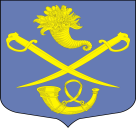 РОССИЙСКАЯ ФЕДЕРАЦИЯ АДМИНИСТРАЦИЯ МУНИЦИПАЛЬНОГО ОБРАЗОВАНИЯБУДОГОЩСКОЕ ГОРОДСКОЕ  ПОСЕЛЕНИЕКИРИШСКОГО МУНИЦИПАЛЬНОГО РАЙОНАЛЕНИНГРАДСКОЙ ОБЛАСТИПОСТАНОВЛЕНИЕот _20 марта 2017 года  №_24____Администрация Будогощского городского поселения    ПОСТАНОВЛЯЕТ:   Внести изменения в  постановление от 07.12.2015года № 223 «Об утверждении муниципальной программы администрации муниципального образования  Будогощское городское поселение  Киришского муниципального района Ленинградской области «Благоустройство и санитарное содержание территории Будогощского городского поселения»:1.1.  В Паспорте муниципальной программы «Благоустройство и санитарное содержание территории Будогощского городского поселения» по строке «Финансовое обеспечение муниципальной программы, в т. ч. по источникам финансирования» читать:«Объем финансовых средств, предусмотренных на реализацию программы  в 2015-2018 гг. составляет: 25559,49 тыс. рублей, в том числе:федеральный бюджет – 0 тыс. рублей;средства областного бюджета – 0 тыс. рублей; бюджет муниципального образования Будогощское городское  поселение Киришского муниципального района Ленинградской области – 24890,63 тыс. рублей;прочие источники – 0 тыс. рублей.»1.2.  В текстовой части раздела 5 «Ресурсное обеспечение муниципальной программы «Благоустройство и санитарное содержание территории Будогощского городского поселения» читать:«Объем финансовых средств, предусмотренных на реализацию программы  в 2015-2018 гг. составляет: 25559,49 тыс. рублей, в том числе средства местного, областного, федерального бюджетов, прочих источников по годам, тыс.руб.:2015 г – 8305,832016 г – 8440,082017 г – 4909,142018 г – 3904,44»1.3. Приложение № 1 изложить в новой редакции согласно приложению 1 к настоящему постановлению.1.4. Приложение № 2 изложить в новой редакции согласно приложению 2 к настоящему постановлению.1.5. Приложение № 4 изложить в новой редакции согласно приложению 3 к настоящему постановлению.       2. Опубликовать настоящее постановление в газете «Будогощский вестник» и разместить на официальном сайте поселения.       3.   Постановление вступает в силу после его официального опубликования.       4.   Контроль за исполнением постановления оставляю за собой.Глава администрации						               И.Е. Резинкинразослано: дело -2,Н.С.Павлюк, А.В.Брагин, Комитет Финансов, КСП, Будогощский  вестник, сайтПриложение 1Перечень мероприятий, муниципальной программы «Благоустройство и санитарное содержание территории Будогощского городского поселения»Приложение 2Сведения о показателях (индикаторах) муниципальной программы «Благоустройство и санитарное содержание территории Будогощского городского поселения»  и их значенияхПриложение 3План реализации муниципальной программы«Благоустройство и санитарное содержание территории Будогощского городского поселения»*   - в том числе неисполненные бюджетные обязательства в 2015г в размере 104,77 тыс.рублей* *- в том числе неисполненные бюджетные обязательства в 2015г в размере 257,28 тыс.рублей№п/пНаименование мероприятийОтветственный за реализациюГодГодПоследствия не реализацииПоказатели реализации№п/пНаименование мероприятийОтветственный за реализациюначала реализацииокончания реализацииПоследствия не реализацииПоказатели реализации12345671.Благоустройство и содержание гражданских захороненийАдминистрация Будогощского городского поселения2015 2015 Ухудшение санитарного и экологического состояния захоронений, не соблюдение норм законодательстваДоля гражданских захоронений содержащихся в нормативном состоянии 90%.2.Благоустройство и содержание воинских захороненийАдминистрация Будогощского городского поселения2015 2015 Ухудшение санитарного и экологического состояния захоронений, не соблюдение норм законодательстваДоля воинских захоронений содержащихся в нормативном состоянии 90%.3.Содержание и благоустройство мест захороненийАдминистрация Будогощского городского поселения2016 2018 Ухудшение санитарного и экологического состояния захоронений, не соблюдение норм законодательстваДоля захоронений содержащихся в нормативном состоянии 90%.4.Организация сбора и вывоза бытовых отходов (несанкционированных свалок, крупногабаритных отходов).Администрация Будогощского городского поселения2015 2016 Ухудшение санитарного и экологического состояния поселенияКоличество бытовых отходов, вывозимых с несанкционированных свалок на 1 000 человек населения 1,59 м³5.Участие в организации деятельности по сбору (в том числе раздельному сбору) и транспортированию твердых коммунальных отходовАдминистрация Будогощского городского поселения2017 2018 Ухудшение санитарного и экологического состояния поселенияКоличество бытовых отходов, вывозимых с несанкционированных свалок на 1 000 человек населения 1,59 м³6.Благоустройство территорий поселенияАдминистрация Будогощского городского поселения20152015Ухудшение санитарного и экологического состояния поселенияДоля благоустроенных территорий содержащихся в нормативном состоянии 80%.7.Организация благоустройства территории поселкаАдминистрация Будогощского городского поселения20162018Ухудшение санитарного и экологического состояния поселенияДоля благоустроенных территорий содержащихся в нормативном состоянии 80%.8.Борьба с борщевиком Сосновского на территории Будогощского городского поселения, исключение случаев травматизма среди населенияАдминистрация Будогощского городского поселения20162018Невозможность своевременного и эффективного принятия мер по ликвидации борщевика Сосновского, ухудшение условий жизнедеятельности на территории населения Площадь земель населенных пунктов, на которой проведено обследование на предмет определения площади, засоренной борщевиком Сосновского – 160 га;Количество информационных материалов по борьбе с борщевиком Сосновского, размещенных в СМИ, на официальном сайте администрации budogoschskoe.ru, на информационных стендах – 4ед. ежегодно.N  
п/пПоказатель (индикатор) (наименование)Единица  
измеренияЗначения показателей (индикаторов)Значения показателей (индикаторов)Значения показателей (индикаторов)Значения показателей (индикаторов)Значения показателей (индикаторов)N  
п/пПоказатель (индикатор) (наименование)Единица  
измеренияБазовый период(2014 год)20152016201720181. Благоустройство и содержание гражданских захоронений1. Благоустройство и содержание гражданских захоронений1. Благоустройство и содержание гражданских захоронений1. Благоустройство и содержание гражданских захоронений1. Благоустройство и содержание гражданских захоронений1. Благоустройство и содержание гражданских захоронений1. Благоустройство и содержание гражданских захоронений1. Благоустройство и содержание гражданских захоронений1.1 Благоустройство и содержание гражданских захоронений в соответствии с требованиями нормативных документов%85872. Благоустройство и содержание  воинских захоронений2. Благоустройство и содержание  воинских захоронений2. Благоустройство и содержание  воинских захоронений2. Благоустройство и содержание  воинских захоронений2. Благоустройство и содержание  воинских захоронений2. Благоустройство и содержание  воинских захоронений2. Благоустройство и содержание  воинских захоронений2. Благоустройство и содержание  воинских захоронений2.1Благоустройство и содержание воинских захоронений в соответствии с требованиями нормативных документов%85873. Содержание и благоустройство мест захоронений3. Содержание и благоустройство мест захоронений3. Содержание и благоустройство мест захоронений3. Содержание и благоустройство мест захоронений3. Содержание и благоустройство мест захоронений3. Содержание и благоустройство мест захоронений3. Содержание и благоустройство мест захоронений3. Содержание и благоустройство мест захоронений3.1Содержание и благоустройство гражданских захоронений%858889903.2Содержание и благоустройство воинских захоронений%858889904. Организация сбора и вывоза бытовых отходов (несанкционированных свалок, крупногабаритных отходов).4. Организация сбора и вывоза бытовых отходов (несанкционированных свалок, крупногабаритных отходов).4. Организация сбора и вывоза бытовых отходов (несанкционированных свалок, крупногабаритных отходов).4. Организация сбора и вывоза бытовых отходов (несанкционированных свалок, крупногабаритных отходов).4. Организация сбора и вывоза бытовых отходов (несанкционированных свалок, крупногабаритных отходов).4. Организация сбора и вывоза бытовых отходов (несанкционированных свалок, крупногабаритных отходов).4. Организация сбора и вывоза бытовых отходов (несанкционированных свалок, крупногабаритных отходов).4. Организация сбора и вывоза бытовых отходов (несанкционированных свалок, крупногабаритных отходов).4.1Количество бытовых отходов, вывозимых с несанкционированных свалок на 1 000 человек населенияКуб.м.1,591,591,595. Участие в организации деятельности по сбору (в том числе раздельному сбору) и транспортированию твердых коммунальных отходов5. Участие в организации деятельности по сбору (в том числе раздельному сбору) и транспортированию твердых коммунальных отходов5. Участие в организации деятельности по сбору (в том числе раздельному сбору) и транспортированию твердых коммунальных отходов5. Участие в организации деятельности по сбору (в том числе раздельному сбору) и транспортированию твердых коммунальных отходов5. Участие в организации деятельности по сбору (в том числе раздельному сбору) и транспортированию твердых коммунальных отходов5. Участие в организации деятельности по сбору (в том числе раздельному сбору) и транспортированию твердых коммунальных отходов5. Участие в организации деятельности по сбору (в том числе раздельному сбору) и транспортированию твердых коммунальных отходов5. Участие в организации деятельности по сбору (в том числе раздельному сбору) и транспортированию твердых коммунальных отходов5.1Количество бытовых отходов, вывозимых с несанкционированных свалок на 1 000 человек населенияКуб.м.1,591,591,596. Благоустройство территорий поселения6. Благоустройство территорий поселения6. Благоустройство территорий поселения6. Благоустройство территорий поселения6. Благоустройство территорий поселения6. Благоустройство территорий поселения6. Благоустройство территорий поселения6. Благоустройство территорий поселения6.1Благоустройство территорий поселения%73757. Организация благоустройства территории поселка7. Организация благоустройства территории поселка7. Организация благоустройства территории поселка7. Организация благоустройства территории поселка7. Организация благоустройства территории поселка7. Организация благоустройства территории поселка7. Организация благоустройства территории поселка7. Организация благоустройства территории поселка7.1Мероприятия по организации благоустройства территории поселка%737779808. Борьба с борщевиком Сосновского на территории Будогощского городского поселения, исключение случаев травматизма среди населения8. Борьба с борщевиком Сосновского на территории Будогощского городского поселения, исключение случаев травматизма среди населения8. Борьба с борщевиком Сосновского на территории Будогощского городского поселения, исключение случаев травматизма среди населения8. Борьба с борщевиком Сосновского на территории Будогощского городского поселения, исключение случаев травматизма среди населения8. Борьба с борщевиком Сосновского на территории Будогощского городского поселения, исключение случаев травматизма среди населения8. Борьба с борщевиком Сосновского на территории Будогощского городского поселения, исключение случаев травматизма среди населения8. Борьба с борщевиком Сосновского на территории Будогощского городского поселения, исключение случаев травматизма среди населения8. Борьба с борщевиком Сосновского на территории Будогощского городского поселения, исключение случаев травматизма среди населения8.1Площадь земель населенных пунктов, на которой проведено обследование на предмет определения площади, засоренной борщевиком Сосновскогога1601608.2Количество информационных материалов по борьбе с борщевиком Сосновского, размещенных в СМИ, на официальном сайте администрации budogoschskoe.ru, на информационных стендахед444№ п/пНаименование муниципальной программы,  мероприятияОтветственный исполнитель, участникСрок реализацииСрок реализацииГоды реализацииПланируемые объемы финансирования                                                                  (тыс. рублей в ценах соответствующих лет)Планируемые объемы финансирования                                                                  (тыс. рублей в ценах соответствующих лет)Планируемые объемы финансирования                                                                  (тыс. рублей в ценах соответствующих лет)Планируемые объемы финансирования                                                                  (тыс. рублей в ценах соответствующих лет)Планируемые объемы финансирования                                                                  (тыс. рублей в ценах соответствующих лет)№ п/пНаименование муниципальной программы,  мероприятияОтветственный исполнитель, участникСрок реализацииСрок реализацииГоды реализациивсегов том числев том числев том числев том числе№ п/пНаименование муниципальной программы,  мероприятияОтветственный исполнитель, участникНачало реализацииКонец реализацииГоды реализациивсегофедеральный бюджетобластной бюджет Ленинградской областиБюджет МО БудогощскоеГородское  поселение Киришского муниципального районапрочие источники1234567891011 Муниципальная программа «Благоустройство и санитарное содержание территории Будогощского городского поселения»Администрация Будогощского городского поселения2015201820158305,838305,83 Муниципальная программа «Благоустройство и санитарное содержание территории Будогощского городского поселения»Администрация Будогощского городского поселения2015201820168440,088440,08 Муниципальная программа «Благоустройство и санитарное содержание территории Будогощского городского поселения»Администрация Будогощского городского поселения2015201820174909,144909,14 Муниципальная программа «Благоустройство и санитарное содержание территории Будогощского городского поселения»Администрация Будогощского городского поселения2015201820183904,443904,44МероприятияМероприятияМероприятияМероприятияМероприятияМероприятияМероприятияМероприятияМероприятияМероприятияМероприятия1Благоустройство и содержание гражданских захороненийАдминистрация Будогощского городского поселения 201520152015200,00200,002Благоустройство и содержание воинских захороненийАдминистрация Будогощского городского поселения201520152015173,22173,223Благоустройство территорий поселенияАдминистрация Будогощского городского поселения2015201520152285,002285,004Содержание и благоустройство мест захороненийАдминистрация Будогощского городского поселения20162018итого1199,531193,534Содержание и благоустройство мест захороненийАдминистрация Будогощского городского поселения201620182016441,28*441,28*4Содержание и благоустройство мест захороненийАдминистрация Будогощского городского поселения201620182017591,51591,514Содержание и благоустройство мест захороненийАдминистрация Будогощского городского поселения201620182018271,51271,515Организация сбора и вывоза бытовых отходов (несанкционированных свалок, крупногабаритных отходов).Администрация Будогощского городского поселения20152016итого8339,868339,865Организация сбора и вывоза бытовых отходов (несанкционированных свалок, крупногабаритных отходов).Администрация Будогощского городского поселения2015201620155647,615647,615Организация сбора и вывоза бытовых отходов (несанкционированных свалок, крупногабаритных отходов).Администрация Будогощского городского поселения2015201620162692,252692,256Участие в организации деятельности по сбору (в том числе раздельному сбору) и транспортированию твердых коммунальных отходовАдминистрация Будогощского городского поселения20172018итого6665,866665,866Участие в организации деятельности по сбору (в том числе раздельному сбору) и транспортированию твердых коммунальных отходовАдминистрация Будогощского городского поселения2017201820173332,933332,936Участие в организации деятельности по сбору (в том числе раздельному сбору) и транспортированию твердых коммунальных отходовАдминистрация Будогощского городского поселения2017201820183332,933332,937Организация благоустройства территории поселкаАдминистрация Будогощского городского поселения20162018итого6312,986312,987Организация благоустройства территории поселкаАдминистрация Будогощского городского поселения2016201820165621,40**5621,40**7Организация благоустройства территории поселкаАдминистрация Будогощского городского поселения201620182017648,86648,867Организация благоустройства территории поселкаАдминистрация Будогощского городского поселения201620182018300,00300,008Борьба с борщевиком Сосновского на территории Будогощского городского поселения, исключение случаев травматизма среди населения Администрация Будогощского городского поселения2016 2017итого383,04383,048Борьба с борщевиком Сосновского на территории Будогощского городского поселения, исключение случаев травматизма среди населения Администрация Будогощского городского поселения2016 2017201647,2047,208Борьба с борщевиком Сосновского на территории Будогощского городского поселения, исключение случаев травматизма среди населения Администрация Будогощского городского поселения2016 20172017335,84335,84